Publicado en Ciudad de México el 09/04/2018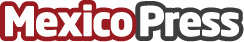 La EBC lanza su nueva Licenciatura en Derecho EBC, la primera institución privada de educación superior especializada en negocios, lanza su nueva Licenciatura en DerechoDatos de contacto:T2O media México Nota de prensa publicada en: https://www.mexicopress.com.mx/la-ebc-lanza-su-nueva-licenciatura-en-derecho_1 Categorías: Nacional Derecho Educación http://www.mexicopress.com.mx